Resoluciones #080 - #095Resoluciones #080 - #095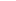 